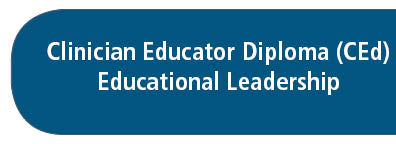 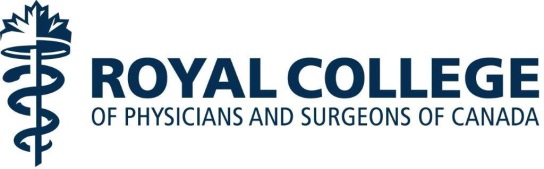 Final Unit Report:  Educational Leadership
CE AFC Program:CE AFC Director:Unit Advisor:Candidate:Date: For each of the following domains, provide a written description of the candidate’s abilities with specific examples.Explain his or her personal leadership philosophyLead a team toward the completion of an education projectOn the basis of my observations and discussions with the candidate, I conclude that all learning objectives for the Foundations Unit have been met.<unit advisor name> 	<signature><date>